ETICKÁ VÝCHOVA – 1.A, 1.B, 4.B, 5.B, 8.B Milí žiaci, ak máte prístup k internetu, otvorte si webovú stránku  www.detinanete.sk a na papier vypracujte nasledujúce úlohy.1, Farebne na papier napíšte úvodný slogan „Všetci máme veľkú zodpovednosť .....“.2, Na tejto stránke dole vľavo nájdete Komiksy pre deti – Prejsť na komiksy.3, Ukáže sa pred vami Oliver a Líza – Komiksy pre deti4, Vpravo v modrom poli na tejto stránke nájdete   Stiahnite si komiksy ako .pdfVyberte si tri komiksy, prečítajte si ich a vypíšte na papier poučenie z nich. Poučenie sa nachádza v čiernom poli vždy na záver každého poučného príbehu.Určite vám v hľadaní a čítaní pomôžu starší súrodenci alebo rodičia.Fantázii sa medze nekladú. Budem rada, ak text doplníte obrázkami.Prácu, ktorú oklasifikujem si spoločne vyhodnotíme.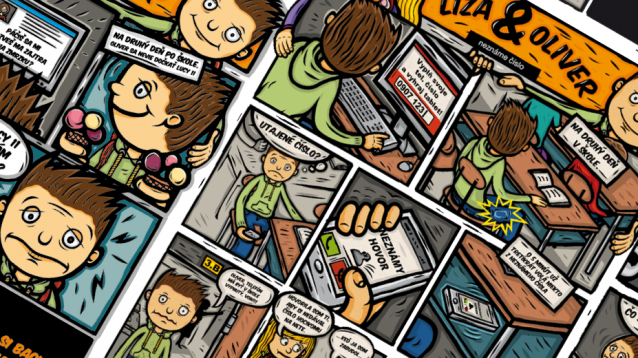 